ПРИКАЗ № 183-ВИНа основании поступивших заявлений и документов в соответствии с п. 9.2.11 Устава Ассоциации СРО «Нефтегазизыскания-Альянс», п. 3.7 Положения о реестре членов Ассоциации СРО «Нефтегазизыскания-Альянс»:ПРИКАЗЫВАЮВнести в реестр членов Ассоциации в отношении ООО «СТЭ» (ИНН 5504236460), номер в реестре членов Ассоциации - 258:Генеральный директор                                                                                                   А.А. Ходус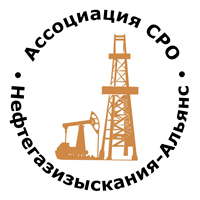 Ассоциация саморегулируемая организация«Объединение изыскателей для проектирования и строительства объектов топливно-энергетического комплекса«Нефтегазизыскания-Альянс»Об изменении сведений, содержащихся в реестре членов22.06.2021 г.Категория сведенийСведенияПолное и (в случае, если имеется) сокращенное наименованиеОбщество с ограниченной ответственностью «СтройТехЭксперт»ООО «СТЭ»